REGNSKAB – til brug ved udbetaling af bevilget underskudsgarantifra Kulturelt Samråd i Ikast-Brande KommuneForening (er) …………………………………………………………………………………………Arrangement………………………………………………………………………………………….Tid og sted for afholdelse…………………………………………………………………………….Kontaktperson og adresse…………………………………………………………………………….………………………………………………………………………………………………………..Indtægter	Entré ……..medlemmer à kr………..			= …………………………..kr.          ……. ikke-medlemmer à kr. ……			= …………………………..kr.Tilskud fra kommune, amt el. lign.			= …………………………..kr.Salg af øl, vand, kaffe, brød o.lign.			= . …………………………kr.Andet (herunder foreningens evt. eget forventede bidrag		= …………………………..kr.Indtægter i alt			= …………………………..kr.UdgifterHonorar			= ……………………….kr.Annoncer			= ……………………….kr.Programmer, billetter osv.		= ……………………….kr.Koda			= ……………………….kr.Lokaleleje			= ……………………….kr.Indkøb af øl, vand, kaffe o.lign.	= ……………………….kr.Andet			= ……………………….kr.Udgifter i alt			= ……………………….kr.UNDERSKUD				= ………………………….kr.Dato…………Underskrift…………………………………………………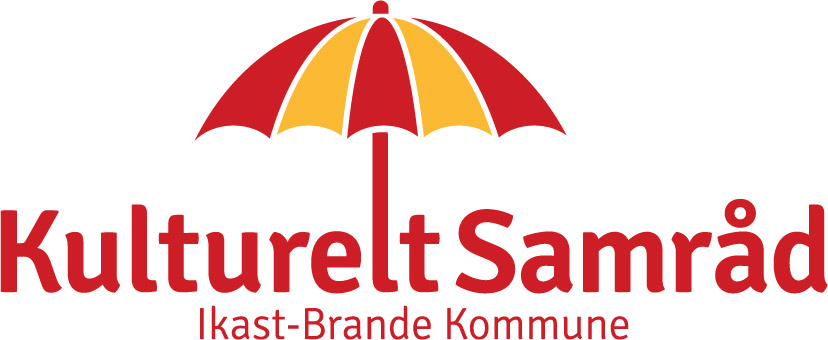 SekretariatIkast BibliotekGrønnegade 25, 7430 Ikaste-mail: meson@ikast-brande.dktlf.: 9960 5130
Det letter arbejdet, hvis I vil skrive bank konto nr. herHvortil beløbet kan overføres – Tak                             Reg.nr:………Kontonr.…………………….